Anmeldung für Schulbetreuung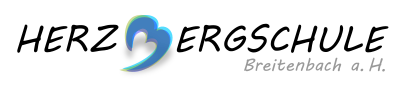 Name des Kindes …………………………………………………..		Klasse: ……………………                             Diese Anmeldung gilt in der Woche vom ____________________________	                                                              Bitte ankreuzen!Diese Anmeldung ist spätestens bis Freitag vorher abzugeben!…………………………		……………………………………………………………………Datum					Unterschrift d. ErziehungsberechtigtenAnmeldung für SchulbetreuungName des Kindes …………………………………………………..		Klasse: ……………………                              Diese Anmeldung gilt in der Woche vom ________________________Bitte ankreuzen!Diese Anmeldung ist spätestens bis Freitag vorher abzugeben!…………………………		……………………………………………………………………Datum					Unterschrift d. ErziehungsberechtigtenZeit/ EssenMontagDienstagMittwochDonnerstagFreitagFrühbetreuung (ab 7:20 Uhr möglich)1. Schulstunde5. Schulstunde6. Schulstunde8. SchulstundeMittagessenZeit/ EssenMontagDienstagMittwochDonnerstagFreitagFrühbetreuung (ab 7:20 Uhr möglich)1. Schulstunde5. Schulstunde6. Schulstunde8. SchulstundeMittagessen